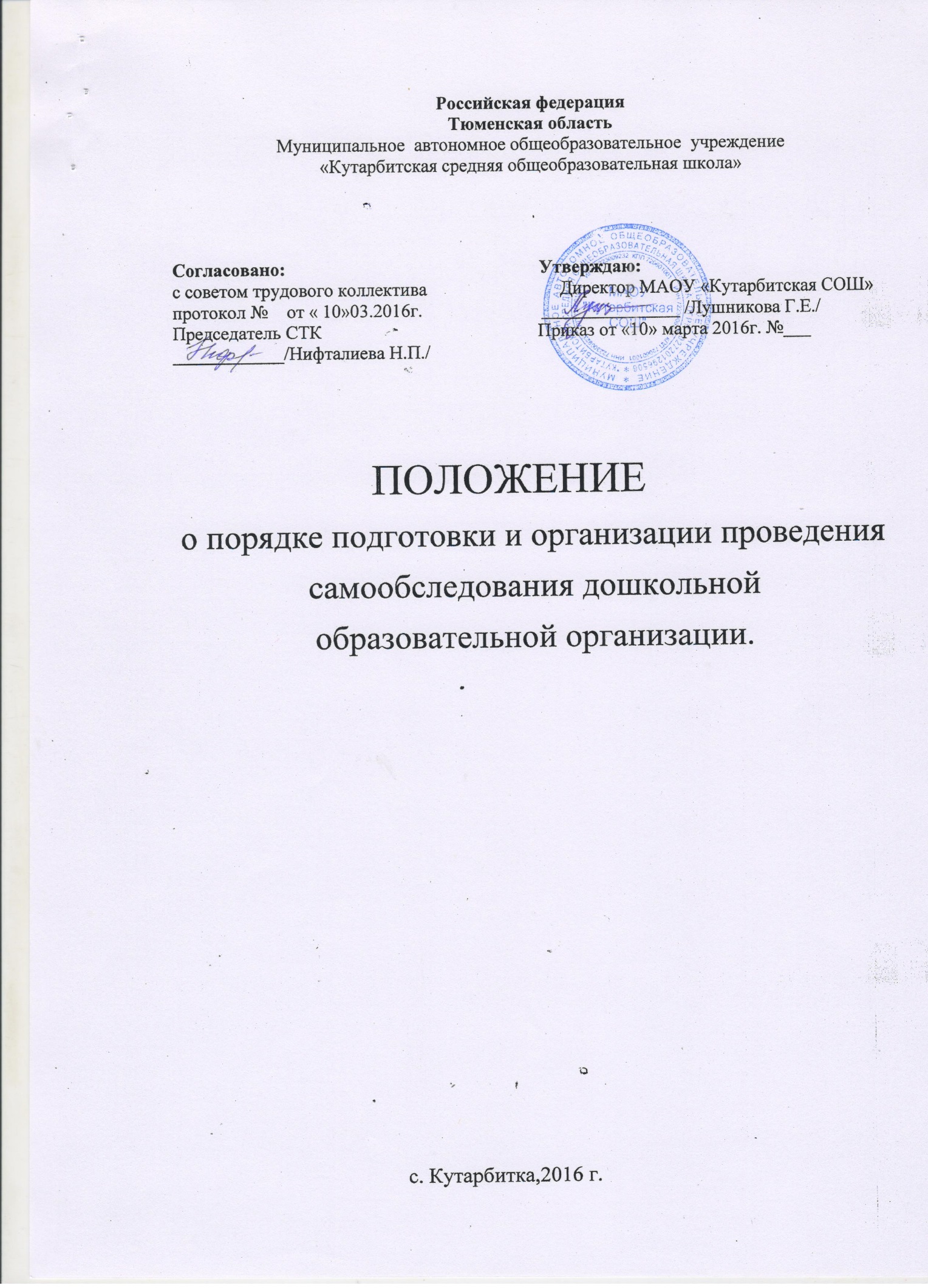 1. Общие положения 1.1. Настоящее Положение о порядке подготовки и организации проведения самообследования структурного подразделения МАОУ «Кутарбитская СОШ» детский сад «Буратино» с.Кутарбитка (далее – Положение) устанавливает порядок подготовки и организации проведения самообследования структурного подразделения МАОУ «Кутарбитская СОШ» детский сад «Буратино» с. Кутарбитка (далее – ДОУ). 1.2. Положение разработано в соответствии с требованиями Федерального закона от 29 декабря 2012 г. №273-ФЗ «Об образовании в Российской Федерации», приказом Министерства образования и науки Российской Федерации от 14 июня 2013 г. №462 «Об утверждении Порядка проведения самообследования образовательной организацией», приказом Министерства образования и науки Российской Федерации от 10 декабря 2013 г. №1324 «Об утверждении показателей деятельности образовательной организации, подлежащей самообследованию». 1.3. Целями проведения самообследования являются обеспечение доступности и открытости информации о деятельности ДОУ, а также подготовка отчета о результатах самообследования. 1.4. Самообследование ДОУ проводится ежегодно. 1.5. Процедура самообследования включает в себя следующие этапы: планирование и подготовку работ по самообследованию ДОУ; организацию и проведение самообследования в ДОУ; обобщение полученных результатов и на их основе формирование отчета; - рассмотрение отчета на Совете педагогов. 1.6. Сроки, форма проведения самообследования, состав лиц, привлекаемых для его проведения, определяются ДОУ в порядке, установленном настоящим Положением. 1.7.Результаты самообследования Учреждения оформляются в виде отчета, включающего аналитическую часть и результаты анализа показателей деятельности Учреждения, подлежащего самообследованию по состоянию на 1 августа текущего года.  1.8.Размещение отчета на официальном сайте Учреждения в сети «Интернет», и направление его Учредителю осуществляется не позднее 1 сентября текущего года, отчет подписывается руководителем Учреждения и заверяется печатью.   2. Планирование и подготовка работ по самообследованию ДОУ 2.1. Самообследование проводится по решению Совета педагогов ДОУ. 2.2. Руководитель ДОУ издает приказ о порядке, сроках проведения самообследования и составе комиссии по проведению самообследования (далее – Комиссия). 2.3. Председателем Комиссии является руководитель ДОУ, заместителем председателя Комиссии является воспитатель. 2.4. Для проведения самообследования в состав Комиссии включаются представители родительской общественности, члены представительных органов работников. 2.5. При подготовке к проведению самообследования председатель Комиссии проводит организационное подготовительное совещание с членами Комиссии, на котором: рассматривается и утверждается план проведения самообследования; за каждым членом Комиссии закрепляются направления работы ДОУ, подлежащие изучению в процессе самообследования; уточняются вопросы, подлежащие изучению и оценке в ходе самообследования, о месте и времени предоставления членам Комиссии необходимых документов и материалов для подготовки к проведению самообследования; определяются сроки предварительного и окончательного рассмотрения на Комиссии результатов самообследования. 2.6. Председатель Комиссии на организационном подготовительном совещании определяет: порядок взаимодействия между членами Комиссии и сотрудниками ДОУ в ходе самообследования; ответственное лицо из числа членов Комиссии, которое будет обеспечивать координацию работы по направлениям самообследования, способствующее оперативному решению вопросов, которые будут возникать у членов Комиссии при проведении самообследования; ответственное лицо за свод и оформление результатов самообследования ДОУ в виде отчета, включающего аналитическую часть и результаты анализа показателей деятельности ДОУ, подлежащего самообследованию. 2.7. При подготовке к проведению самообследования в план проведения самообследования в обязательном порядке включается: 2.7.1. Проведение оценки: образовательной деятельности; системы управления ДОУ; содержание и качества подготовки воспитанников; организации учебного процесса; качества кадрового, учебно-методического, библиотечно- информационного обеспечения, материально- технической базы; функционирование внутренней системы оценки качества образования; медицинского обеспечения ДОУ, системы охраны здоровья воспитанников; организация питания; 2.7.2. Анализ показателей деятельности ДОУ, подлежащего самообследованию, устанавливаемых федеральным органом исполнительной власти, осуществляющим функции по выработке государственной политики и нормативно-правовому регулированию в сфере образования. 3. Организация и проведение самообследования в ДОУ 3.1. Организация самообследования в ДОУ осуществляется в соответствии с планом его проведения, утвержденным приказом руководителя. 3.2. При проведении самообследования дается развернутая характеристика и оценка включенных в план самообследования направлений и вопросов. 3.3. При проведении оценки образовательной деятельности: 3.3.1. Дается общая характеристика ДОУ: полное наименование ДОУ, адрес, год ввода в эксплуатацию, с какого года находится на балансе учредителя, режим работы; - мощность ДОУ: плановая/фактическая; комплектование групп: количество групп, в них воспитанников, порядок приема и отчисления воспитанников, комплектования групп (книга движения воспитанников); 3.3.2. Предоставляется информация о наличии правоустанавливающих документов: - лицензия на право ведения образовательной деятельности (соблюдение сроков действия и контрольных нормативов); свидетельство о внесении записи в Единый государственный реестр юридических лиц; свидетельство о постановке на учет в налоговом органе.локальные акты, определенные законодательством Российской Федерации, полнота, целесообразность); свидетельство о государственной регистрации права оперативного управления муниципальным имуществом; свидетельство о государственной регистрации права безвозмездного пользования на земельный участок; наличие санитарно-эпидемиологического заключения на образовательную деятельность; договор о взаимоотношениях между ДОУ и учредителем; 3.3.3. Предоставляется информация о документации ДОУ: наличие основных федеральных, региональных и муниципальных нормативноправовых актов, регламентирующих работу ДОУ; договоры ДОУ с родителями (законными представителями); личные дела воспитанников, Книги движения воспитанников; Программа развития ДОУ; образовательные программы; учебный план ДОУ; годовой календарный учебный график; годовой план работы ДОУ; рабочие программы (планы воспитательно-образовательной работы) педагогов ДОУ (их соответствие основной образовательной программе); отчеты ДОУ, справки по проверкам, публичный доклад руководителя ДОУ; акты готовности ДОУ к новому учебному году; номенклатура дел ДОУ; журнал учета проверок должностными лицами органов государственного контроля; - документы, регламентирующие предоставление платных услуг и иной приносящей доход деятельности, их соответствие установленным требованиям; 3.3.4. Предоставляется информация о документации ДОУ, касающейся трудовых отношений: коллективный договор; правила внутреннего трудового распорядка; - журналы проведения инструктажа. 3.4. При проведении оценки системы управления ДОУ: 3.4.1. дается характеристика и оценка следующих вопросов: характеристика сложившейся в ДОУ системы управления; органы управления (персональные, коллегиальные), которыми представлена управленческая система ДОУ; распределение административных обязанностей в педагогическом коллективе; - режим управления ДОУ (в режиме функционирования, в режиме развития, опережающее управление, проектное управление и т.д.); - планирование и анализ учебно-воспитательной работы; состояние педагогического анализа: анализ выполнения образовательной программы ДОУ, рабочих программ педагогов (планов воспитательно-образовательной работы), рекомендации и их реализация; каковы приоритеты развития системы управления ДОУ; порядок разработки и принятия локальных нормативных актов, касающихся прав и интересов участников образовательных отношений (наличие таковых, частота обновления, принятие новых); 3.4.2. Дается оценка результативности и эффективности действующей в ДОУ системы управления, а именно: как организована система контроля со стороны руководства ДОУ и насколько она эффективна; является ли система контроля понятной всем участникам образовательных отношений; как организована система взаимодействия с организациями-партнерами (наличие договоров о сотрудничестве, о взаимодействии, об оказании услуг и т.д.) для обеспечения образовательной деятельности; какие инновационные методы и технологии управления применяются в ДОУ; - использование современных информационно-коммуникативных технологий в управлении ДОУ; -оценивается эффективность влияния системы управления на повышение качества образования; Дается оценка координации деятельности педагогической, медицинской служб, оценивается состояние работы ДОУ; Дается оценка обеспечения социальной службы ДОУ: наличие, качество и оценка полноты реализации плана работы с неблагополучными семьями; социальный паспорт ДОУ, в т.ч. количество воспитанников из социально незащищенных семей; 3.4.5. Дается оценка организации взаимодействия семьи и ДОУ: организация информирования родителей (законных представителей) воспитанников о правах и обязанностях воспитанников, о правах, обязанностях и ответственности родителей (законных представителей) в сфере образования; наличие, качество и реализация планов работы и протоколов управляющего совета, попечительского совета, родительского комитета; общих и групповых родительских собраний, родительского всеобуча (лектории, беседы и др. формы); обеспечение доступности для родителей (законных представителей) локальных нормативных актов и иных нормативных документов; содержание и организация работы сайта ДОУ; 3.4.6. Дается оценка организации работы по предоставлению льгот (наличие нормативной базы; количество льготников (из регионального/муниципального бюджетов); соблюдение законодательных норм. 3.5. При проведении оценки содержания и качества подготовки воспитанников: 3.5.1. Анализируются и оцениваются: Программа развития ДОУ; образовательные программы; характеристика, структура образовательных программ: аналитическое обоснование программ, основные концептуальные подходы и приоритеты, цели и задачи; принципы построения образовательного процесса; прогнозируемый педагогический результат; анализ реализации образовательных программ; рабочие программы; дается оценка полноты реализации рабочих программ, их соответствие федеральным государственным требованиям (требования ФГОС ДО); механизмы определения списка пособий, материалов в соответствии с утвержденными федеральными нормативами; 3.5.2. Анализируется и оценивается состояние воспитательной работы, в том числе: - характеристика демографической и социально-экономической тенденции развития территории; анализ качественного, социального состава родителей, характеристика семей (социальный паспорт); дается характеристика системы воспитательной работы ДОУ (является ли воспитательная работа системой, а не формальным набором мероприятий; какие из направлений воспитательной работы реализуются в ДОУ; наличие специфичных именно для ДОУ форм воспитательной работы); мероприятия, направленные на повышение эффективности воспитательного процесса, проводимые ДОУ совместно с учреждениями культуры; создание развивающей среды в ДОУ: наличие игровых уголков в соответствии с требованиями программы воспитания; обеспеченность игрушками, дидактическими материалами; соответствие требованиям к оснащению и оборудованию кабинетов; наличие и соответствие требованиям СанПиН музыкального зала, спортивной площадки, групповых участков, веранд, теневых навесов и игрового оборудования; 3.5.3. Анализируется и оценивается состояние дополнительного образования, в том числе: программы дополнительного образования; наличие необходимых условий, материально-технического, программнометодического, кадрового обеспечения для реализации программ дополнительного образования; направленность реализуемых программ дополнительного образования детей; охват воспитанников дополнительным образованием; анализ эффективности реализации программ дополнительного образования; 3.5.4. Проводится анализ работы по изучению мнения участников образовательных отношений о деятельности ДОУ, в том числе: изучение мнения участников образовательных отношений об образовательном учреждении, указать источник знаний о них; анализ запросов потребителей образовательных услуг, пожеланий родителей (законных представителей) воспитанников, других заинтересованных лиц; анализ используемых методов (анкетирование, собеседование, тестирование, другие) для сбора информации о мнениях участников образовательных отношений, периодичность использования таких методов; применение для получения обратной связи таких форм как форум на сайте ДОУ, «День открытых дверей» и другие; анализ полученных таким образом сведений о качестве подготовки и уровне развития воспитанников, условия пребывания и обучения и т.д.; меры, которые были приняты по результатам опросов участников образовательных отношений и оценка эффективности подобных мер; 3.5.5. Проводится анализ и дается оценка качеству подготовки воспитанников, в том числе: соответствие содержания, уровня и качества подготовки выпускников федеральным государственным требованиям (требованиям ФГОС ДО); достижения воспитанников по сравнению с их первоначальным уровнем; - достижение целевых ориентиров дошкольного образования в соответствии с требованиями федерального государственного образовательного стандарта; 3.6. При проведении оценки организации учебного процесса анализируются и оцениваются: учебный план, его структура, характеристика; механизмы составления учебного плана; выполнение; анализ нагрузки воспитанников; годовой календарный учебный график учреждения; расписание занятий; анализ причин движения контингента воспитанников; анализ форм работы с воспитанниками, имеющими особые образовательные потребности; соблюдение принципа преемственности обучения, сведения о наполняемости групп; организация обучения по программам специального (коррекционного) обучения; - деятельность по формированию положительной мотивации обучения, развитию познавательной активности и интересов воспитанников; создание максимально благоприятных условий для развития способностей, учет возрастных, индивидуальных особенностей и потребностей воспитанников. 3.7. При проведении оценки качества кадрового обеспечения анализируется и оценивается: профессиональный уровень кадров: количество педагогических работников, имеющих высшее (среднее специальное) образование, без педагогического образования; количество педагогических работников с высшей, первой квалификационной категорией, не имеющих квалификационной категории; стаж работы (до 5 лет, 10 лет, 15 лет, свыше 15 лет, от 50 до 55 лет); своевременность прохождения повышения квалификации; количество педагогических работников, обучающихся в ВУЗах; доля педагогических работников (%), работающих на штатной основе; движение кадров за последние пять лет; возрастной состав; творческие достижения педагогов; система работы по повышению квалификации и переподготовке педагогических работников и ее результативность; формы повышения профессионального мастерства; порядок установления заработной платы работникам ДОУ, в т.ч. надбавок к должностным окладам, порядка и размеров их премирования, стимулирующих выплат; заработная плата педагогических работников с учетом стимулирующей части оплаты труда; состояние документации по аттестации педагогических работников: нормативные документы, копии документов о присвоении категории; записи в трудовых книжках. 3.8. При проведении оценки качества учебно-методического обеспечения анализируется и оценивается: система методической работы ДОУ (дается ее характеристика); оценивается соответствие содержания методической работы задачам, стоящим перед ДОУ, в том числе в образовательной программе; вопросы методической работы, которые ставятся и рассматриваются руководством ДОУ, педагогическим советом; наличие методического совета и документов, регламентирующих его деятельность (положение, перспективные и годовые планы работы, анализ их выполнения); формы организации методической работы; содержание экспериментальной и инновационной деятельности (протоколы заседаний, решения экспертного совета) документация, связанная с этим направлением работы; влияние осуществляемой методической работы на качество образования, рост методического мастерства педагогических работников; работа по обобщению и распространению передового опыта; наличие в ДОУ публикаций методического характера, материалов с обобщением опыта работы лучших педагогических работников (указать конкретно); оценка состояния в ДОУ документации, регламентирующей методическую работу, и качества методической работы, пути ее совершенствования; использование и совершенствование образовательных технологий, в т.ч. дистанционных (оказание практической помощи педагогическим работникам по внедрению новых технологий и методик в учебный процесс, привлечение к этой работе ВУЗов); количество педагогических работников, разработавших авторские программы, утвержденные на федеральном и региональном уровнях. 3.9. при проведении оценки качества библиотечно-информационного обеспечения анализируется и оценивается: обеспеченность учебной, учебно-методической и художественной литературой; - наличие в ДОУ библиотеки (нормативные документы, регламентирующие ее деятельность); общее количество единиц хранения фонда библиотеки; обеспечено ли ДОУ современной информационной базой (выход в интернет); рациональность использования книжного фонда; наличие сайта ДОУ (соответствие установленным требованиям, порядок работы с сайтом), количественные характеристики посещаемости, форум; обеспеченность открытости и доступности информации о деятельности ДОУ для заинтересованных лиц (наличие информации в СМИ, на сайте, информационные стенды, выставки, презентации). 3.10. При проведении оценки качества материально-технической базы анализируется и оценивается: 3.10.1. Состояние и использование материально-технической базы, в том числе: - уровень социально-психологической комфортности образовательной среды; соответствие лицензионному нормативу по площади на одного воспитанника; площади, используемые для образовательного процесса (дается их характеристика);  - сведения о наличии зданий и помещений для организации образовательной деятельности; состояние и назначение зданий и помещений, их площадь; сведения о количестве и структуре технических средств обучения и т.д.; сведения об обеспеченности мебелью, инвентарем, посудой; данные о проведении ремонтных работ (сколько запланировано и освоено бюджетных (внебюджетных) средств; меры по обеспечению развития материально-технической базы; 3.10.2. Соблюдение в ДОУ мер противопожарной и антитеррористической безопасности, в том числе: наличие автоматической пожарной сигнализации, средств пожаротушения, тревожной кнопки, камер видеонаблюдения, договоров на обслуживание с соответствующими организациями; акты о состоянии пожарной безопасности; проведение учебно-тренировочных мероприятий по вопросам безопасности. 3.10.3. Состояние территории ДОУ, в том числе: состояние ограждения и освещения территории; наличие и состояние необходимых дорожных знаков дорожного движения при подъезде к ДОУ; оборудование хозяйственной площадки, состояние мусоросборников. 3.11. При оценке качества медицинского обеспечения, системы охраны здоровья воспитанников анализируется и оценивается: медицинское обслуживание, условия для лечебно-оздоровительной работы (наличие лицензированного медицинского кабинета; договор с территориальным лечебнопрофилактическим учреждением о порядке медицинского обслуживания воспитанников и сотрудников); регулярность прохождения сотрудниками медицинских осмотров; анализ заболеваемости воспитанников; сведения о случаях травматизма, пищевых отравлений среди воспитанников; выполнение предписаний надзорных органов; соблюдение санитарно-гигиенического режима (состояние помещений, режим проветривания, температурный режим, водоснабжение); защита воспитанников от перегрузок, работа по созданию условий для сохранения и укрепления здоровья воспитанников (какими нормативными и методическими документами руководствуется ДОУ по данному направлению); сбалансированность расписания с точки зрения соблюдения санитарных норм и представленных в нем занятий, обеспечивающих смену характера деятельности воспитанников; соотношение учебной нагрузки программ дополнительного образования; использование здоровьесберегающих технологий, отслеживание их эффективности (показать результативность, в т.ч. динамику состояния здоровья); система работы по воспитанию здорового образа жизни; динамика распределения воспитанников по группам здоровья; объекты физической культуры, их использование в соответствии с расписанием; состояние службы психолого-педагогического сопровождения в ДОУ; мероприятия по предупреждению нервно-эмоциональных и физических перегрузок у воспитанников. 3.12. При оценке качества организации питания анализируется и оценивается: работа администрации по контролю за качеством приготовления пищи; качество питания: калорийность, сбалансированность, соблюдение норм питания, разнообразие ассортимента продуктов, витаминизация, объем порций, хранение проб, использование йодированной соли, соблюдение питьевого режима; наличие необходимой документации: приказы по организации питания, наличие графика получения питания, накопительная ведомость, журналы бракеража сырой и готовой продукции; 10-ти дневное меню, картотека блюд и т.д.; создание условий соблюдения правил техники безопасности на пищеблоке; - выполнение предписаний надзорных органов. 3.13. При проведении оценки функционирования внутренней системы оценки качества образования: 3.13.1. осуществляется сбор и анализ информации о ДОУ в соответствии с Перечнем, утвержденным постановлением Правительства РФ от 5 августа 2013 г. № 622 «Об осуществлении мониторинга системы образования»; 3.13.2. Анализируется и оценивается: наличие документов, регламентирующих функционирование внутренней системы оценки качества образования; наличие ответственного лица, ответственного за организацию функционирования внутренней системы оценки качества образования (приказ о назначении, регламент его работы-положение, порядок);план работы по обеспечению функционирования внутренней системы оценки качества образования и его выполнение; информированность участников образовательных отношений о функционировании внутренней системы оценки качества образования; проводимые мероприятия внутреннего контроля в рамках функционирования внутренней системы оценки качества образования; проводимые корректирующие и предупреждающие действия в рамках функционирования внутренней системы оценки качества образования. 3.14. Анализ показателей деятельности ДОУ, подлежащего самообследованию, устанавливаемых федеральным органом исполнительной власти, осуществляющим функции по выработке государственной политики и нормативно-правовому регулированию в сфере образования Данный анализ выполняется по форме и в соответствии с требованиями установленными федеральным органом исполнительной власти, осуществляющим функции по выработке государственной политики и нормативно-правовому регулированию в сфере образования. 4. Обобщение полученных результатов и формирование отчета 4.1. Информация, полученная в результате сбора сведений в соответствии с утвержденным планом самообследования, членами Комиссии передается лицу, ответственному за свод и оформление результатов самообследования, не позднее, чем за три дня до предварительного рассмотрения на Комиссии результатов самообследования. Лицо, ответственное, за свод и оформление результатов самообследования, обобщает полученные данные и оформляет их в виде отчета, включающего аналитическую часть и результаты анализа показателей деятельности ДОУ, подлежащего самообследованию (далее Отчет). Председатель Комиссии проводит заседание Комиссии, на котором происходит предварительное рассмотрение Отчета: уточняются отдельные вопросы, высказываются мнения о необходимости сбора дополнительной информации, обсуждаются выводы и предложения по итогам самообследования. С учетом поступивших от членов Комиссии предложений, рекомендаций и замечаний по Отчету председатель Комиссии назначает срок для окончательного рассмотрения Отчета. После окончательного рассмотрения результатов самообследования итоговая форма Отчета направляется на рассмотрение органа управления ДОУ, к компетенции которого, относится решение данного вопроса. 5. Ответственность 5.1. Педагогические работники несут ответственность за выполнение данного Положения в соответствии с требованиями законодательства. 5.2. Ответственным лицом за организацию работы по данному Положению является руководитель ДОУ или уполномоченное им лицо. 